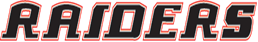 Nepean Minor Hockey AssociationRaiders COMPETITIVE PROGRAM Coaching Application – 2024-2025Deadline for submission of Application:  April 30, 2024Applicant InformationName: 	Home Address:   	City/Province: 		Date of Birth: 	Phone:    		Email address: 	Coaching CertificationNCCP Level Attained:	Date of Course: 					Location: (If not certified: I agree to obtain the necessary certification as soon as possible):     ____________ (Please initial your acceptance above)Coaching Preferences for 2024-2025:	                            Do you have a child at this level?1st Choice:  								Yes    No	     2nd Choice:               						Yes    No3rd Choice:                						Yes    No		 Would you be willing to coach a team you did NOT apply for? 	 			If yes, please identify which team: _________________________________________________Other Non Parent Members of your coaching staff?  __________________________________________            		Yes    No   Coaching Experience and HistoryPlease list your minor hockey coaching positions, with the most recent first.) 
Year	 		Level/Team 	  	Coaching/Position		Association/Reference	 (i.e. 2021-22)   	(i.e. U12AA, etc)	  (i.e Asst. Coach)		(i.e. NMHA/Head Coach, other)Explain, in less than a page, why you want to coach and highlight your personal qualities/skills that would make you the best choice to be a head coach.Consent to allow the Ottawa Police Service to conduct a background check for each NMHA volunteer is required. You will be asked to complete the request for this check as part of the Committee’s interview and selection process.
I acknowledge that failure to provide information, or the providing of inaccurate information, will result in the disqualification of this application from further consideration by the N.M.H.A. Competitive CommitteeI further agree to abide by all rules, regulations and codes of conduct as defined by Hockey Canada, H.E.0, H.E.O. Minor and/or N.M.H.A.I certify that the information provided on this application is accurate and correct_____________________________________  ( ______________________ )Signature					DatePlease complete and return this application by April 30, 2024Please return via email to vp.competitive@nepeanminorhockey.ca Number of years coaching experience?Number of years’ experience as Head Coach?Number of years’ experience as Head Coach for a Competitive team?Playing history – professional, major junior, junior, college/university, minorNumber of years played?Have you ever been suspended or dismissed by any amateur sports organizationYesNoHave you ever received a Gross Misconduct penalty during or following a game?YesNoHave you ever been involved in a physical altercation with anyone before, during or after a game?YesNo